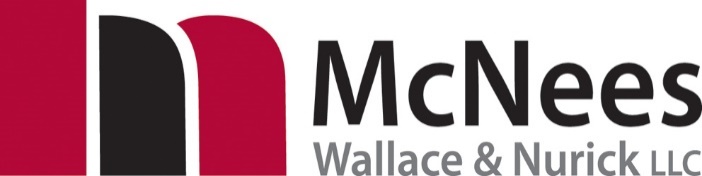 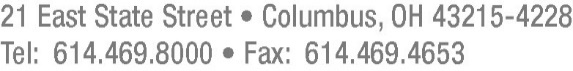 Frank P. Darr(614) 719-2855—Direct Dial
fdarr@mwncmh.comJuly 29, 2019Barcy McNealSecretaryDocketing DivisionPublic Utilities Commission of Ohio 180 East Broad StreetColumbus, OH  43215	RE:	Case No. 19-311-GA-UEX and 89-8015-GA-TRFDear Secretary McNeal:	Pursuant to the Application filed by the Ohio Gas Company (“Ohio Gas”) in Case No. 19-311-GA-UEX dated May 16, 2019, Ohio Gas hereby submits P.U.C.O. No. 2, Second Revised Sheet No. 13, which replaces P.U.C.O. No. 2, First Revised Sheet No. 13.  The new revised sheet, with appropriate updates to the table of contents to address the modification of Sheet 12 (PIPP Rider) and Sheet 13 (UEX Rider), is being filed electronically in the case docket and in Ohio Gas Company’s TRF docket.	Thank you for your kind attention to this matter.Very truly yours,/s/ Frank P. Darr	Frank P. DarrAttorney for Ohio Gas CompanyEnclosureFPD:es	Sheet Number	Effective Date	Term	10	March 1, 2018	Capacity	10	March 1, 2018	Unaccounted-for Gas 	10	March 1, 2018	Transportation Rates	10	March 1, 2018	Imbalances	10	March 1, 2018	Title to Gas	10	March 1, 2018	Best Efforts Monthly Balancing Service	10	March 1, 2018	Record Keeping and Meter Reading	10	March 1, 2018	Quality	10	March 1, 2018	General Terms and Conditions	10	March 1, 2018Section V (Riders)Gross Receipts Excise Tax Rider	11	March 1, 2018Percentage of Income Payment Plan Rider	12	August 1, 2019Uncollectible Expense Rider	13	August 1, 2019	Uniform Purchased Gas Adjustment Rider	14	March 1, 2018Uncollectible Expense RiderApplicable to all volumes served under the General Service (Sheet No. 9) and Transportation Service (Sheet No. 10) rate schedules.  An additional charge shall be applied to all volumes for service rendered to recover costs associated with uncollectible accounts arising from those Customers responsible for paying the Uncollectible Expense Rider.  The Company shall file an application with the Public Utilities Commission of Ohio requesting approval to change the rate if the Company determines that an adjustment of more than plus or minus ten percent (10%) is needed to adjust for prior period over- or under-collections.  In addition to the periodic update and reconciliation process, the Uncollectible Expense Rider may also include Customer refunds if the Commission or Supreme Court of Ohio determines, as a result of the Commission’s biennial audit of the rider, that the Company’s Uncollectible Expense Rider was unlawful or unreasonable or included imprudent amounts.  The current Uncollectible Expense Rider rate is $0.0047 per Mcf.